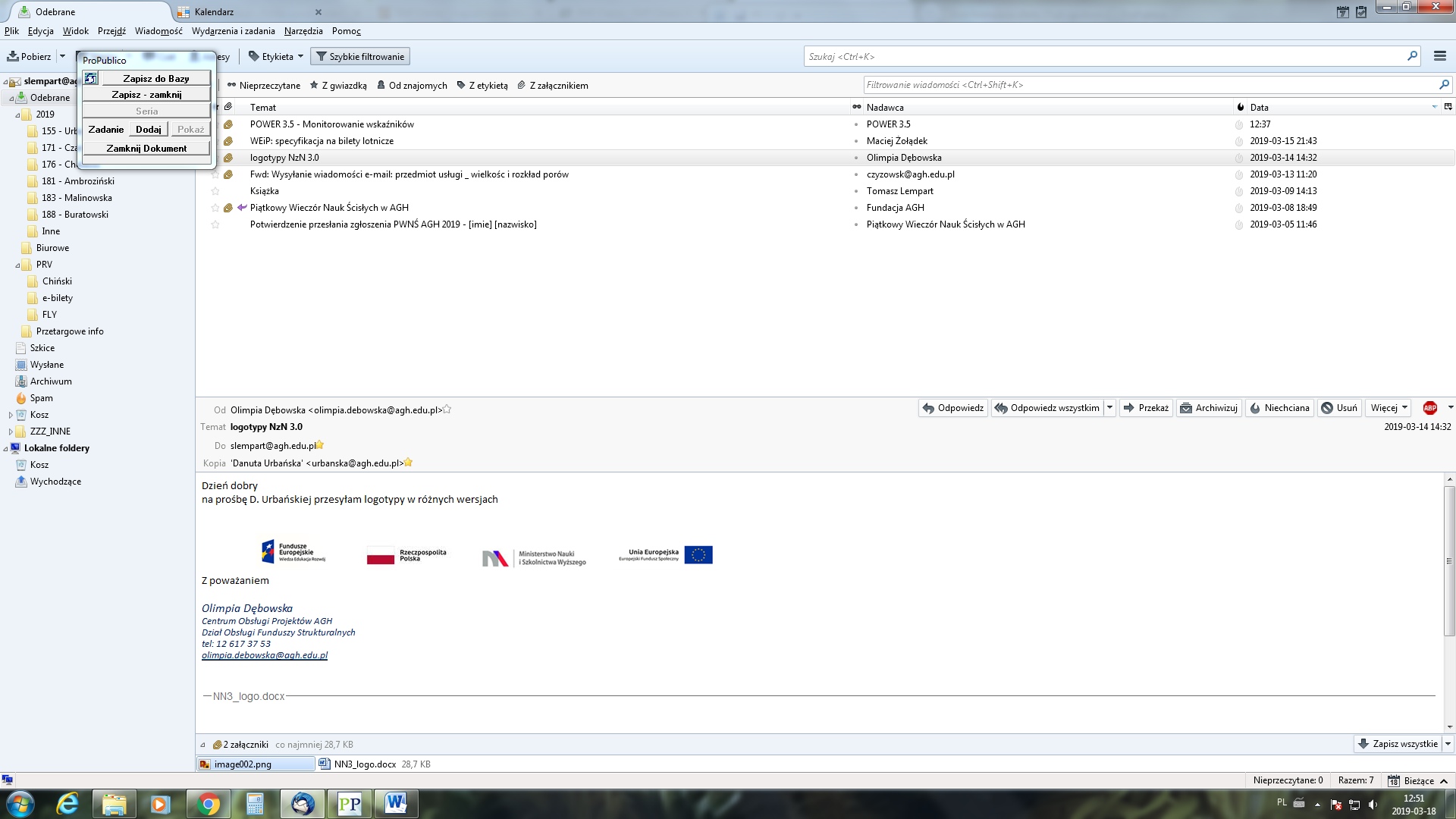 Załącznik nr 1FORMULARZ OFERTYNAZWA WYKONAWCY:……………………………………………………………………..FORMA PROWADZONEJ DZIAŁALNOŚCI: .........................................................................ADRES:…………………………………………………………………………………………POWIAT:…………………………………WOJEWÓDZTWO …………………………….....TEL.……………………………………………………………………………………………..FAX …………………………………………………………………………………………….E-MAIL………………………………………………………………………………………….NIP…………………………………. REGON:………………………………………………...BANK/ NR KONTA ……………………………………………………………………………Do: Nazwa i siedziba Zamawiającego:Akademia Górniczo - Hutniczaim. Stanisława Staszica w KrakowieDział Zamówień Publicznych  Al. Mickiewicza 30 30-059 Kraków,  Przystępując do postępowania o udzielenie zamówienia publicznego, którego przedmiotem jest:Usługa dostarczenia biletów lotniczych dla 5 osób dla WIMiP - Kc-zp.272-52/20, oferuję realizację przedmiotu zamówienia, zgodnie z zasadami określonymi w specyfikacji istotnych warunków zamówienia.Oświadczamy, że zgodnie z ustawą z dnia 6 marca 2018 r. Prawo przedsiębiorców, należymy do małych lub średnich przedsiębiorców: TAK/NIEJednocześnie oświadczamy, że:Oświadczamy, że jesteśmy związani niniejszą ofertą przez okres 30 dni od dnia upływu terminu składania ofert.Oświadczamy, że zapoznaliśmy się z postanowieniami umowy, określonymi w  Specyfikacji Istotnych Warunków Zamówienia i zobowiązujemy się, w przypadku wyboru naszej oferty, do zawarcia umowy zgodnej z niniejszą ofertą, na warunkach określonych w Specyfikacji Istotnych Warunków Zamówienia, w miejscu i terminie wyznaczonym przez zamawiającego i nie wnosimy do nich żadnych zastrzeżeń.Oświadczam, że wypełniłem obowiązki informacyjne przewidziane w art. 13 lub art. 14 RODO* wobec osób fizycznych, od których dane osobowe bezpośrednio lub pośrednio pozyskałem w celu ubiegania się o udzielenie zamówienia publicznego w niniejszym postępowaniu.* * *rozporządzenie Parlamentu Europejskiego i Rady (UE) 2016/679 z dnia 27 kwietnia 2016 r. w sprawie ochrony osób fizycznych w związku z przetwarzaniem danych osobowych i w sprawie swobodnego przepływu takich danych oraz uchylenia dyrektywy 95/46/WE (ogólne rozporządzenie o ochronie danych) (Dz. Urz. UE L 119 z 04.05.2016, str. 1). **W przypadku gdy wykonawca nie przekazuje danych osobowych innych niż bezpośrednio jego dotyczących lub zachodzi wyłączenie stosowania obowiązku informacyjnego, stosownie do art. 13 ust. 4 lub art. 14 ust. 5 RODO treści oświadczenia wykonawca nie składa (usunięcie treści oświadczenia np. przez jego wykreślenie).Oświadczam/y, że zamierzam/y /nie zamierzam/y powierzyć realizację następujących części zamówienia podwykonawcom*:Upoważnionymi do reprezentowania naszej firmy są następujące osoby:	Imię i Nazwisko							Wzór podpisu.............................................................................................................. 		 ...................................................................................................................................................... 		 ........................................upoważnienie dla powyżej wskazanych osób wynika z następującego (ych) dokumentu(ów)……………………………………………………...........................……które dołączamy do oferty.załącznikami do niniejszej oferty są:………………………………………………………………………………………….……………………………………………..……………………………………………..........................................................................................................................................………………………………………………………………………………………….……………………………………………..……………………………………………oferta zawiera ………………… kolejno ponumerowanych stron.Miejscowość, ……………………., dnia …………………………… r.	………………………………………podpis osoby/osób upoważnionej/upoważnionych 
do reprezentowania WykonawcyKierunek: Moskwa (Rosja)Lotnisko początkowe - Kraków BaliceLotnisko docelowe – Moskwa Sheremeteyevo (SVO)Ilość osób: 5Cena brutto za całość przedmiotu zamówienia (przelot w dwie strony dla 5 osób): ......................................................................................................................................................PLNSłownie brutto.......................................................................................................................................Powyższa cena zawiera właściwą stawkę podatku VATDopuszczalna ilość przesiadek lotniczych: 1Wylot w dniu: 17/08/2020 r.  z lotniska: Kraków BaliceGodzina wylotu:…………………… z lotniska Kraków Balice Przewoźnik: ……………………………………………………. Przesiadka nr 1Miejsce przesiadki: …………………………………………….……/proszę wpisać kraj i lotnisko/ Ilość godzin oczekiwania między lotami: …………………………………………Godzina wylotu: ………………………………………………..………………….Przewoźnik: ………………………………………………………………………..Godzina lądowania:……………………na lotnisku:……………………………..Lot powrotnyWylot w dniu: 21/08/2020 r. z lotniska: Moskwa Sheremeteyevo (SVO)Godzina wylotu…………………………………………………… z lotniska Moskwa Sheremeteyevo (SVO)Przewoźnik: ………………………………………………………………………………………Ilość przesiadek: …………………. Przesiadka nr 1Miejsce przesiadki: …………………………………………….……/proszę wpisać kraj i lotnisko/ Ilość godzin oczekiwania między lotami: …………………………………………Godzina wylotu: ………………………………………………..………………….Przewoźnik: ………………………………………………………………………..Godzina lądowania:……………………na lotnisku:……………………………..Wylot w dniu: 28/08/2020 r. z lotniska: Moskwa Sheremeteyevo (SVO)Godzina wylotu…………………………………………………… z lotniska Moskwa Sheremeteyevo (SVO)Przewoźnik: ………………………………………………………………………………………Ilość przesiadek: …………………. Przesiadka nr 1Miejsce przesiadki: …………………………………………….……/proszę wpisać kraj i lotnisko/ Ilość godzin oczekiwania między lotami: …………………………………………Godzina wylotu: ………………………………………………..………………….Przewoźnik: ………………………………………………………………………..Godzina lądowania:……………………na lotnisku:……………………………..Waga bagażu podręcznego na osobę, obowiązująca w dwie strony: …………….. kg /proszę podać wagę/Waga bagażu rejestrowanego dla 1 osoby, obowiązująca w dwie strony (minimum 14 kg na osobę) …………….. kg/osobę /kryterium oceny ofert/Numer telefonu pod którym będzie udzielana bezpłatna, całodobowa pomoc w przypadku wystąpienia problemów z lotem: …………………………………….Termin realizacji: od daty podpisania umowy do 28/08/2020 r. w tym:  wylot z Krakowa 5 osób w dniu 17/08/2020 r., powrót do Krakowa: 3 osoby w dniu 21/08/2020 r., 2 osoby w dniu 28/08/2020 r.Termin płatności: przelewem w terminie do 21 dni od daty otrzymania faktury przez Zamawiającego.Lp.Opis części zamówienia, którą wykonawca zamierza powierzyć do realizacji przez podwykonawcęNazwa podwykonawcy
(o ile jest znana)